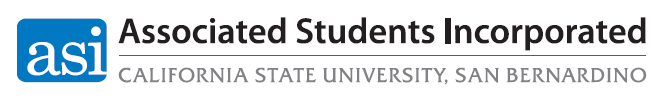 Policy Committee AgendaMonday April 27, 2020 | 9:00am – 10:00am | Zoom: https://csusb.zoom.us/j/94538892300Call to Order: 9:06am Roll Call: Felix, Hammond, Donis, BarcenasAdoption of the Agenda: Hammond/BarcenasReports: Alfredo made comments on the policy process. Open Forum Old BusinessPC 07-19	Review: Grade Policy & Procedures (Fifth Reading) (Donis)PC 08-19 	Review: ASI Bidding Policy (Fourth Reading) (Donis)New Business PC 09-20	Review: Financial Policy & Procedures (First Reading) (Donis)PC 10-20	Review: Appointment Policy (First Reading) (Donis)PC 11-20	Review: Conference Attendees Policy (First Reading) (Donis)PC 12-20	Review: Conflict of Interest Policy (First Reading) (Donis)PC 13-20	Review: Corporate Credit Card Policy (First Reading) (Donis) PC 14-20	Dissolution: Policy on Educational Business Activities (Donis)Announcements Adjournment: 10:07am Notes: ____________________________________________________________________________________________________________________________________________________________________________________________________________________________________________________________________________________________________________________________________________________________________________________________________________________________________________________________________________________________________________________________________________________________________________________________________________________________________________________________________________________________________________________________________________________________________________________________________________________________________________________________________________________________________________________________________